PROGRAMA INSTITUCIONAL DE BOLSAS DE INICIAÇÃO EM DESENVOLVIMENTO TECNOLÓGICO E INOVAÇÃO –  PIBITI - FAPEMA/UEMASUL E PROGRAMA INSTITUCIONAL DE VOLUNTÁRIOS DE INICIAÇÃO EM DESENVOLVIMENTO TECNOLÓGICO E INOVAÇÃO – PIVITIEDITAL Nº 13/2021 – PROPGI/UEMASULAPÊNDICE I - FICHA DE INSCRIÇÃO DO PROPONENTE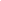 1. DOCUMENTOS PARA INSCRIÇÃO:(   ) Ficha de inscrição preenchida e assinada (Apêndice I)(   ) Projeto de iniciação científica do orientador (Apêndice II)( ) Ficha de pontuação do Currículo Lattes/CNPq do orientador, preenchida e assinada (Apêndice III)3. MODALIDADE SOLICITADA:(   ) PIBITI – FAPEMA/UEMASUL(   ) PIVITI 4. IDENTIFICAÇÃO DO PROPONENTENome Completo: _________________________________________________________Endereço: _______________________________________________________________CPF: _____________________________________ RG: __________________________Matrícula do servidor: _____________________ Centro: (  ) CCA         (  ) CCANL         (  ) CCENT        (  ) CCHSL          (  ) CCHSTL Regime de Trabalho: (  ) 40 horas   (  ) TIDECategoria Funcional: _____________________________________________________ Telefone(s) para Contato: (     ) _____________________________________________E-mail institucional: _____________________________________________________5. TÍTULO DO PROJETO DE INICIAÇÃO EM DESENVOLVIMENTO TECNOLOGICO E INOVAÇÃO ______________________________________________________________________________________________________________________________________________________6. GRANDE ÁREA DE CONHECIMENTO DO PROJETO(  ) Ciências Agrárias(  ) Ciências Exatas e da Terra(  ) Ciências Biológicas(  ) Ciências Sociais Aplicadas(  ) Ciências Humanas(  ) Ciências da Saúde(  ) Engenharias(  ) Linguística, Letras e ArtesImperatriz - MA, _____/_____/2021.Assinatura do proponente: __________________________________________________PARA USO DA COORDENADORIA DE PESQUISA E INOVAÇÃOOrientador/proponente em situação regular?        (   ) sim               (    ) nãoEm caso de negativa discriminar: _______________________________________________________________________________________________________________________________________________________________________________________________________________________________________________________________________________________________________________________________________________________________________________________Imperatriz - MA, _____/_____/2021.Assinatura da Coordenadoria de Pesquisa e Inovação: ___________________________